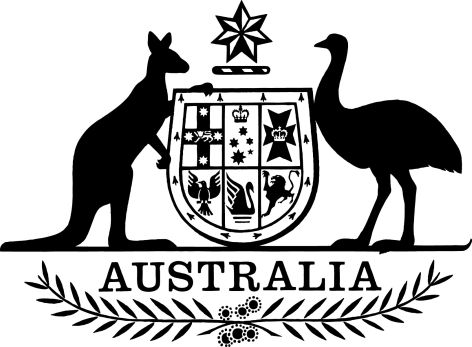 PB 133 of 2023National Health (Efficient Funding of Chemotherapy) Special Arrangement Amendment Instrument 2023 (No. 12)National Health Act 1953I, NIKOLAI TSYGANOV, Assistant Secretary, Pricing and PBS Policy Branch, Technology Assessment and Access Division, Department of Health and Aged Care, delegate of the Minister for Health and Aged Care, make this Instrument under subsection 100(2) of the National Health Act 1953.Date	21 December 2023NIKOLAI TSYGANOVAssistant Secretary Pricing and PBS Policy BranchTechnology Assessment and Access DivisionContents1	Name	12	Commencement	13	Authority	14	Schedules	1Schedule 1—Amendments	2National Health (Efficient Funding of Chemotherapy) Special Arrangement 2011
(PB 79 of 2011)	2NameThis instrument is the National Health (Efficient Funding of Chemotherapy) Special Arrangement Amendment Instrument 2023 (No. 12)This instrument may also be cited as PB 133 of 2023.CommencementEach provision of this instrument specified in column 1 of the table commences, or is taken to have commenced, in accordance with column 2 of the table. Any other statement in column 2 has effect according to its terms.Note:	This table relates only to the provisions of this instrument as originally made. It will not be amended to deal with any later amendments of this instrument.	Any information in column 3 of the table is not part of this instrument. Information may be inserted in this column, or information in it may be edited, in any published version of this instrument.AuthorityThis instrument is made under subsection 100(2) of the National Health Act 1953.SchedulesEach instrument that is specified in a Schedule to this instrument is amended or repealed as set out in the applicable items in the Schedule concerned, and any other item in a Schedule to this instrument has effect according to its terms.Schedule 1—AmendmentsNational Health (Efficient Funding of Chemotherapy) Special Arrangement 2011 (PB 79 of 2011)Schedule 1, Part 1, entry for Bortezomib in the form Powder for injection 3.5 mgomit:Schedule 1, Part 1, entry for Obinutuzumabinsert in numerical order in the column headed “Circumstances”: C14764Schedule 1, Part 1, entry for Pembrolizumabomit from the column headed “Circumstances”: C10687omit from the column headed “Circumstances”: C10695insert in numerical order in the column headed “Circumstances: C14770 C14786Schedule 1, Part 2, entry for Obinutuzumab [Maximum Amount: 1000 mg; Number of Repeats: 5]insert in numerical order in the column headed “Purposes”: P14764Schedule 1, Part 2, entry for Pembrolizumab [Maximum Amount: 200 mg; Number of Repeats: 7]omit from the column headed “Purposes”: P10687 P10695insert in numerical order in the column headed “Purposes”: P14770 P14786Schedule 2, entry for Ondansetron in the form Tablet (orally disintegrating) 4 mgomit:Schedule 2, entry for Ondansetron in the form Tablet 4 mg (as hydrochloride dihydrate)omit:Schedule 2, entry for Ondansetron in the form Tablet (orally disintegrating) 8 mgomit:Schedule 2, entry for Ondansetron in the form Tablet 8 mg (as hydrochloride dihydrate)omit:Schedule 3omit:Schedule 4, entry for Obinutuzumabinsert in numerical order after existing text:Schedule 4, entry for Pembrolizumabomit:omit:insert in numerical order after existing text:Commencement informationCommencement informationCommencement informationColumn 1Column 2Column 3ProvisionsCommencementDate/Details1.  The whole of this instrument1 January 20241 January 2024Bortezomib-AFTAEMPC11099 C13745DAPO-Ondansetron ODTTXMPC574340COndansetron APOTEXGXMPC577840CAPO-Ondansetron ODTTXMPC574340COndansetron APOTEXGXMPC577840CGXApotex Pty Ltd52 096 916 148C14764P14764Chronic lymphocytic leukaemia (CLL) or small lymphocytic lymphoma (SLL)
For combination use with acalabrutinib from treatment cycles 2 to 7 inclusive in first-line therapy
The condition must be untreated; AND
The treatment must be in combination with PBS-subsidised acalabrutinib (refer to Product Information for timing of obinutuzumab and acalabrutinib doses).Compliance with Authority Required procedures - Streamlined Authority Code 14764C10687P10687Resected Stage IIIB, Stage IIIC or Stage IIID malignant melanoma
Initial treatment - 3 weekly treatment regimen
The treatment must be adjuvant to complete surgical resection; AND
Patient must have a WHO performance status of 1 or less; AND
The treatment must be the sole PBS-subsidised therapy for this condition; AND
Patient must not have received prior PBS-subsidised treatment for this condition; AND
The treatment must commence within 12 weeks of complete resection; AND
Patient must not receive more than 12 months of combined PBS-subsidised and non-PBS-subsidised adjuvant therapy.Compliance with Authority Required proceduresC10695P10695Resected Stage IIIB, Stage IIIC or Stage IIID malignant melanoma
Continuing treatment - 3 weekly treatment regimen
Patient must have previously been issued with an authority prescription for this drug for adjuvant treatment following complete surgical resection; AND
Patient must not have experienced disease recurrence; AND
The treatment must be the sole PBS-subsidised therapy for this condition; AND
Patient must not receive more than 12 months of combined PBS-subsidised and non-PBS-subsidised adjuvant therapy.Compliance with Authority Required proceduresC14770P14770Stage IIIB, Stage IIIC or Stage IIID malignant melanoma
Initial treatment - 3 weekly treatment regimen
The treatment must be in addition to complete surgical resection; AND
Patient must have a WHO performance status of 1 or less; AND
The treatment must be the sole PBS-subsidised therapy for this condition; AND
Patient must not have received prior PBS-subsidised treatment for this condition; AND
The treatment must commence within 12 weeks of complete resection; AND
Patient must not have received more than 12 months of therapy (irrespective of whether therapy has been partly PBS-subsidised/non-PBS-subsidised).Compliance with Authority Required proceduresC14786P14786Resected Stage IIIB, Stage IIIC or Stage IIID malignant melanoma
Continuing treatment - 3 weekly treatment regimen
Patient must be undergoing continuing PBS-subsidised treatment commenced through an 'Initial treatment' listing.
Patient must not have experienced disease recurrence; AND
The treatment must be the sole PBS-subsidised therapy for this condition; AND
Patient must not have received more than 12 months of therapy (irrespective of whether therapy has been partly PBS-subsidised/non-PBS-subsidised).Compliance with Authority Required procedures